Today’s Agenda:A History of Our Work via T.L.L. Temple Foundation GrantsOur PartnershipsWhat Pathways Means to Lee CollegeCourse Alignments and SlicksWalkaboutBuild Your Own AlignmentsOur Team:Dr. Laura Lane-Worley, Director, Lee College Education Center, South Liberty County, Lee College
llaneworley@lee.edu Dr. Marissa Moreno, Executive Director, School and College Partnerships, Lee College
mmoreno@lee.edu Ms. Courtney Byers, Interim Director, Dual Credit, Lee College 
cbyers@lee.edu Ms. Nicole Tunmire, Instructional Designer, Lee College
ntunmire@lee.edu Activity Instructions:Complete a template aligning a high school endorsement to a college pathway.Select either an academic or technical program to align.For an academic program focus on core completion. Select the most appropriate courses in each component area. Remember to provide the suggested sequence for course.For a technical program, identify the stackable credential (certificate of completion) to be paired with additional courses for an AAS degree. List the suggested course sequence and additional courses required. Remember to include notes about industry certifications and/or Licensure and specifications for student populations. Information LinksInformation LinksLee College Pathways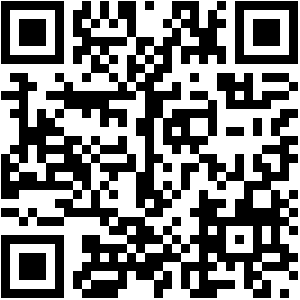 Lee College Dual Credit Endorsements to Pathways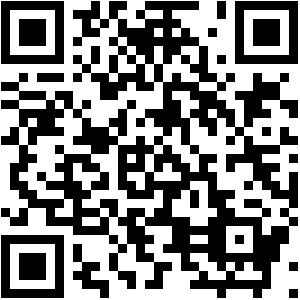 Component AreaApproved Core CoursesCredit Hours CommunicationMathematicsLife & Physical SciencesLanguage, Philosophy, & CultureCreative ArtsAmerican HistoryGovernment/Political SciencesSocial & Behavioral SciencesOral CommunicationInstitutional Requirement/Component Area OptionSuggested Course Sequence“Course Availability varies by high school and district”Suggested Course Sequence“Course Availability varies by high school and district”Suggested Course Sequence“Course Availability varies by high school and district”Suggested Course Sequence“Course Availability varies by high school and district”Suggested Course Sequence“Course Availability varies by high school and district”CourseCollege Course TitleCollege Course TitleCollege Course TitleCollege Course TitleAssociate of Applied ScienceAssociate of Applied ScienceAssociate of Applied ScienceAssociate of Applied ScienceAssociate of Applied ScienceStudents need to complete the  #  additional courses listed below to graduate with an AAS in Students need to complete the  #  additional courses listed below to graduate with an AAS in Students need to complete the  #  additional courses listed below to graduate with an AAS in Students need to complete the  #  additional courses listed below to graduate with an AAS in Students need to complete the  #  additional courses listed below to graduate with an AAS in Notes about Industry Certifications and/or LicensureNotes about Industry Certifications and/or LicensureNotes about Industry Certifications and/or LicensureNotes about Industry Certifications and/or LicensureNotes about Industry Certifications and/or Licensure